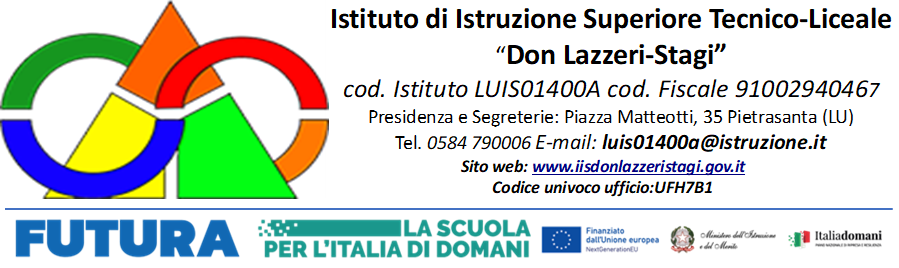 Al Dirigente Scolastico dell’I.I.S. Don Lazzeri-Stagi_l_ sottoscritt 	in servizio presso codesta Istituzione Scolastica, in qualità di  	con contratto di lavoro a tempo indeterminato/determinato.Iscritto/a	all’albo	degli	abilitati	per	l’esercizio	della	libera	professione di 									nella provincia di   	CHIEDE AUTORIZZAZIONE LIBERA PROFESSIONEalla S.V., ai sensi delle vigenti disposizioni, l’AUTORIZZAZIONE ad esercitare la libera professione diIl/la sottoscritto/a dichiara, sotto la propria responsabilità, ai sensi dell’art.508 del D.lg. n. 297/1994 che tale esercizio non è pregiudizievole all’assolvimento di tutte le attività inerenti alla funzione docente ed è compatibile con l’orario d’insegnamento e di servizio.Il/la sottoscritto/a dichiara inoltre di essere a conoscenza di quanto disposto dall’art.53 del D.lg. n. 165/2001 in merito a incompatibilità, cumulo di impieghi e incarichi.Pietrasanta, lì		firma 	Vista la richiesta del/la Prof./ssasi concede.non si concede per i seguenti motivi  	                                                                                                    Il Dirigente Scolastico                                                                                                 Dott. Germano Cipolletta